ГЕОГРАФИЧЕСКОЕ   ПОЛОЖЕНИЕ   И
 АДМИНИСТРАТИВНО-ТЕРРИТОРИАЛЬНОЕ ДЕЛЕНИЕСевский район - административная единица на юго-востоке Брянской области. Административный центр - город Севск. Район занимает территорию 1,22 тыс.кв.км. Граничит с Суземским и Комаричским районами Брянской области на севере. На юго-востоке граничит с Хомутовским и Дмитриевским районами Курской области и с Сумской областью Украины на юго-западе.В состав Севского района входят в качестве муниципальных образований с местными органами самоуправления 1 городское и 7 сельских поселений.Территории Подлесно-Новосельского, Косицкого и Троебортновского сельских поселений граничат с Украиной.Правила въезда (прохода), временного пребывания, передвижения лиц и транспортных средств в пограничных зонах определены Правилами пограничного режима, разработанными в целях реализации статьи 17 Закона Российской Федерации от 1 апреля 1993 г. № 4730-1 «О Государственной границе Российской Федерации».КЛИМАТИЧЕСКИЕ УСЛОВИЯ  И ЭКОЛОГИЧЕСКАЯ СИТУАЦИЯКлимат района умеренно-континентальный с теплым летом и умеренно-холодной зимой, с достаточным увлажнением. Количество осадков сопоставимо с данными по всей Брянской области -550-600 мм. В целом климат благоприятен для земледелия, достаточное количество тепла и влаги, относительно большая продолжительность вегетационного периода позволяет выращивать многие сельскохозяйственные культуры.ОРГАНЫ МЕСТНОГО САМОУПРАВЛЕНИЯСевский районный Совет народных депутатов242440, Брянская область, г. Севск, ул. Розы Люксембург, 50
тел. (48356) 9-10-35, 9-76-17, E-mail: admsevsk@mail.ru, 
sovet_sevsk@mail.ru, www.sevskadm.ruГлава Севского района, председатель районного Совета народных               депутатов - тел. (48356) 9-10-35, E-mail: admsevsk@mail.ru,  sovet_sevsk@mail.ruАдминистрация Севского муниципального района242440, Брянская область, г.Севск, ул. Розы Люксембург, 50                                         тел.(48356) 9-14-33, 9-13-30,  E-mail: admsevsk@mail.ru, www.sevskadm.ruГлава администрации Севского муниципального районател.: (48356) 9-13-30, 9-14-33. E-mail: admsevsk@mail.ru, www.sevskadm.ruЗаместитель главы администрации Севского района по финансово-экономическим вопросамтел. (48356) 9-10-82, E-mail: fin_upr@mail.ru,   www.sevskadm.ru
Органы исполнительной власти муниципального образования, оказывающие поддержку инвесторам:Администрация Севского муниципального района242440, Брянская область, г. Севск, ул. Розы Люксембург, 50. 
тел. (48356) 9-14-33,  E-mail: admsevsk@mail.ru,   www.sevskadm.ruОтдел экономики, организации торговли,  бытовых услуг и муниципального контроля  администрации Севского  муниципального района      242440, Брянская область, г. Севск, ул. Розы Люксембург, 50         тел.(48356) 9-14-92,  E-mail:  economy26@mail.ru, www.sevskadm.ru.Структурные подразделения исполнительного органа местного самоуправления, курирующие вопросы земельных отношений и строительстваКомитет по управлению муниципальным имуществом администрации Севского муниципального района242440, Брянская область, г. Севск, ул. Розы Люксембург, 50, 
тел. (48356) 9-75-51, E-mail: kom-sevsk@mail.ru, www.sevskadm.ru
Отдел архитектуры и строительства администрации Севского муниципального района242440, Брянская область, г. Севск, ул. Розы Люксембург, 50, тел. (48356) 9-16-33,  E-mail: otdel_arh_stroi@mail.ru, www.sevskadm.ru КУ «Отдел ЖКХ, транспорта, связи и дорожной деятельности» 
 242440, Брянская область, г. Севск, ул. Советская, 6,тел. (48356) 9-70-48, E-mail: gorod.sevsk@ya.ru, www.sevskadm.ruРЕСУРСНО-СЫРЬЕВОЙ ПОТЕНЦИАЛ         Полезные ископаемыеМинерально-сырьевые           ресурсы            района              представлены общераспространенными строительными материалами, меловыми ресурсами (Новоямское месторождение). 
Земельные ресурсыВ структуре земельного фонда по категориям земель значительный удельный вес занимают сельскохозяйственные угодья, их площадь равна 79590  га или 65,6 процента. Около двух третей пашни расположено на почвах серого лесного типа 63,6 процента, в основном легкосуглинистого механического состава, также есть дерново-подзолистые и темно-серые лесные почвы.Более 75 процентов всех пахотных земель слабокислые, близкие к нейтральным или нейтральные. 70 процентов пашни имеют среднюю, высокую и очень высокую обеспеченность обменным калием,96 процентов пашни - среднюю, высокую обеспеченность подвижным фосфором. Средняя обеспеченность гумусом всех пахотных земель - 2,5-3,0 процента. Лесные ресурсыПлощадь земель, на которых расположены леса, составляет 25,7 тыс. га, в том числе площадь лесов на землях лесного фонда 25,7 тыс.га. Лесистость -19,7 процента.Водные ресурсыПо территории района протекает одна самых из крупный рек области - Сев (бассейн Днепра) и ее приток Сосница. Насчитывается 31 озеро, самое большое озеро Севское занимает 87 га.НАСЕЛЕНИЕ И ТРУДОВОЙ ПОТЕНЦИАЛЧисленность населения на 1 января 2016 года составляет 15,2 тыс. человек. Плотность населения 12,5 человек на 1 кв.км. Численность экономически активного населения составляет 7,8 тыс. человек или 51,4 процента от численности населения района.ЭКОНОМИЧЕСКИЙ ПОТЕНЦИАЛЭкономическое развитие Севского района в значительной степени обусловлено процессами, происходящими в стране и в области. Уровень жизни жителей района напрямую зависит от состояния реального сектора экономики. В 2015 году в Севском районе крупными и средними  предприятиями отгружено товаров собственного производства на 3  083,1 млн. руб., что превышает уровень  2014 года (в действующих ценах)  на 36,7 процента. На 1 января 2016 года на территории района числится 170 хозяйствующих субъектов. С начала года их количество уменьшилось  на 11 единиц.ПромышленностьОсновной отраслью промышленности является пищевая. В районе занимаются производственной деятельностью ЗАО «Умалат», Севское обособленное подразделение ООО «Возрождение» (хлебокомбинат). Предприятия вырабатывают и обеспечивают население высококачественными рассольными сырами и сливочным маслом, хлебобулочными и мучными кондитерскими изделиями.Объем отгруженных товаров, работ и услуг собственного производства в 2015 году составил 1714,5 млн.руб., рост к уровню 2014 года – 32,2 процента.Агропромышленный комплекс         Площадь сельскохозяйственных угодий в 2016 году составила 79590  га. Валовой сбор зерна увеличился к уровню 2014 года на 37,4 процента и составил в 2015 году 139,7 тыс. тонн в весе после доработки. Производство молока в 2015 году составило 6,9 тыс. тонн (93,9 процента к уровню 2014), производство мяса – 1.5 тыс. тонн (99,9 процента к уровню 2014).       Одно из успешных предприятий АПК района – ООО «Р.Л.Брянск». 
       Строительный комплекс       Темп роста  по виду экономической деятельности «Строительство» в 2015 году составил 97,0 процента к уровню 2014 года. 
       Потребительский рынок       Обеспеченность торговыми площадями в расчете на 1000 жителей составляет 455,9 кв.метров (138, 1 процента от расчетного норматива).    Оборот розничной торговли на крупных и средних предприятиях района всех видов экономической деятельности за январь-декабрь 2015 года в фактических ценах составил 769,3 млн. руб., что составило 94,2 процента к 2014 году.     Оборот общественного питания на крупных и средних предприятиях всех видов экономической деятельности за  2015 год по сравнению с 2014 годом составил 27,6 процента. Индекс физического объема оборота общественного питания  - 24,9 процента.        Объем платных услуг населению за  2015 год по району составил 42,5 млн.руб. (129,9 процента к прошлому году).Малый бизнесНа 1 января 2016 года малый бизнес района представлен 59 юридическими лицами и 275 индивидуальными предпринимателями. С начала года зарегистрировано 3 малых предприятия и 56 индивидуальных предпринимателей, ликвидировались 5 и 50 соответственно.Количество занятых в сфере малого бизнеса в 2015 году составило 942 человека.ТуризмВ Севском районе находятся 160 объектов культурного наследия, в т.ч. на территории г. Севска – 81 объект, на остальной территории района – 79 объектов. Памятники истории и культуры представлены 12 памятниками археологии, 56 памятниками градостроительства и архитектуры (из них – 11 объектов религиозного назначения, в т.ч. ансамбль Спасо-Преображенского монастыря состоящий из 6 исторических зданий и сооружений), 92 памятниками истории и монументального искусства.          Город Севск - один из семи городов Брянского края, который сохранил архитектурные памятники, градостроительные ансамбли. На территории района три действующих храма и два монастыря. В южной части улицы Ленина находится церковь Петра и Павла, возведенная на рубеже XVIII-XIX веков. В начале улицы Розы Люксембург напротив церкви Вознесения - мужская гимназия (XIX век). Теперь в этом здании располагается средняя школа.
          Севск - древний город. Первое упоминание о нем относится к 1146 году. Атмосфера старинного города ощущается в Севске, пожалуй, как нигде в других городах области. В Севске сохранились в той или иной степени 7 церквей, а жилая и общественная застройка XIX века занимает почти всю центральную часть города. Почти все здания по улице Ленина - магазины, кафе, общественные учреждения и жилые дома - являются памятниками архитектуры.
          Краеведческий музей в г. Севске был основан в 1921 г. Экспозиция состоит из трех отделов: природы, севской старины, современной истории. Из народных промыслов в районе развита вышивка.
           На территории района расположено три памятных исторических места областного значения:
- г.Севск - место Севской духовной семинарии;
-   с. Добрыничи  - место, где русские войска разгромили отряды Лжедмитрия I (1605 г.);
-          п. Косицы - место рождения выдающегося писателя П.Л. Проскурина.
         Религиозные объекты и центры, места паломничества – отдельная группа функционально самостоятельных объектов культурного наследия, имеющих большое значение в сохранении и развитии исторических и духовных традиций страны, просвещения, духовного образования, развития культурно-познавательного туризма.
         В Севском районе располагается 13 религиозных объектов, 10 из которых являются памятниками архитектуры, 4 храма находятся в неудовлетворительном состоянии, 5 храмов не действуют.         Реконструирована площадь Октябрьской революции.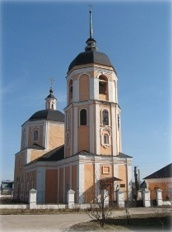 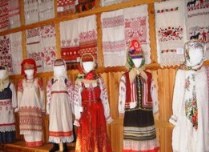 ЭКСПОРТНЫЙ ПОТЕНЦИАЛЭкспортоориентированная продукция, выпускаемая в районе - сыры производства ЗАО «Умалат».ИНФPACTРУКТУРА МУНИЦИПАЛЬНОГО ОБРАЗОВАНИЯТранспортная инфраструктураСевский район является приграничным. Железной дороги в районе нет. Тем не менее, район имеет довольно выгодное экономико-географическое положение. По территории района проходит федеральная автомобильная дорога М-3 «Украина», которая соединяет столицы России и Украины и имеет международное значение. Наличие крупного международного автомобильного пункта пропуска (МАПП «Троебортное») предполагает большое количество транзитного транспорта, проходящего по территории района. Являясь пограничным с Украиной, район имеет все предпосылки стать транспортно-логистическим центром.Общая протяженность автомобильных дорог на территории района составляет 265,45 км. Транспортные услуги оказывает ООО АТП «АвтоТрансСервис». Дорожную сеть района обслуживает Комаричский ДРСУч ОАО «Брянскавтодор».     Энергетика  В Севском муниципальном районе нет собственных генерирующих мощностей, электроснабжение района осуществляют Севский РЭС филиал ОАО «МРСК Центра»-«Брянскэнерго», Севское структурное подразделение ООО «Брянскэлектро». Основной поставщик теплоэнергии – ГУП «Брянсккоммунэнерго».Техническое обслуживание газового оборудования котельных и промышленных предприятий   осуществляет Филиал ОАО «Газпромгазораспределение Брянск» в п.Суземка. Реализует газ населению и предприятиям района территориальный отдел реализации газа ООО «Газпроммежрегионгаз Брянск».Водоснабжение и водоотведение обеспечивает МУП «Севский     водоканал».          Связь и телекоммуникацииУслуги международной, междугородной, местной и внутризоновой  телефонной связи, услуги доступа к информационно-телекоммуникационной сети «Интернет» предоставляет Линейно-технический центр г.Севск Брянского филиала ОАО «Ростелеком» (Межрайонный Центр технической эксплуатации телекоммуникаций пгт Суземка». Услуги сотовой связи предоставляют ОАО «МТС», ОАО «МегаФон»,  ЗАО «Смоленская Сотовая Связь» (Те1е2) и др.            Рыночная инфраструктураБанковские услуги на территории района оказывает Севский дополнительный  офис 8605/0246 Брянского отделения 8605 ОАО «Сбербанк России».Страховые услуги на территории района оказывает ООО «Росгосстрах» Центральный отдел в г.Севск.          ИНВЕСТИЦИОННАЯ ПОЛИТИКАНа  1 января 2016 года  инвестиции в основной капитал составили 197,6 млн. руб. или 55,5 процента в сопоставимых ценах к  2014 году. В структуре инвестиций наибольший удельный вес занимают  машины и оборудование      113421 тыс. руб. ( 57,4 процента), здания и сооружения 80103 тыс.руб.      (40,5 процента).     Инвестиционная привлекательность  муниципального образованияПограничный статус, расположение района на федеральной автомобильной дороге МЗ «Украина», связывающей Москву и Киев,  наличие международного автомобильного пункта пропуска «Троебортное» открывает возможности для размещения в Севском районе транспортно-логистического центра.      Аграрный потенциал позволяет району выступать площадкой для размещения перерабатывающих производств АПК.
           ИНВЕСТИЦИОННЫЕ ПРОЕКТЫ
          «Организация производства и хранения зерновых культур в Севском и Суземском районах Брянской области»Инициатор проекта: ООО «Р.Л. Брянск», 242440, Брянская область, Трубчевский район, п. Прогресс, ул.Белгородская, д. (ООО «АгроПартнеры» управляющей организации ООО «Р.Л.Брянск». Стоимость проекта - 455 000,0 тыс. руб.. Срок реализации проекта — 2010-2015 гг.ИНВЕСТИЦИОННЫЕ ПЛОЩАДКИ«Новоямское»1.География  площадки
Место расположения участка (адрес): Брянская область, Севский р-н, 
с. Новоямское.Площадь: 10 га.Удалённость от ближайшей грузовой железнодорожной станции: 50 км от ж/д станции «Комаричи», «Суземка». 
Удалённость от автомобильных дорог с твёрдым покрытием: 1 км.Близлежащие объекты:  Жилая застройка - 0,7 км.2.	Обеспеченность площадки
инженерной и транспортной инфраструктуройВодоснабжение: Водонапорная башня 10000 куб.м/год Канализация сточных вод: НетЭлектроснабжение: ЕстьТеплоснабжение: НетГазоснабжение: Точка подключения в 500 м Подъездные пути: Есть3.Собственник земельного участка площадкиСобственность не разграничена Контактное лицо: тел. (48356) 9-14-33, 9-14-92
«Дубрава»1.	География площадкиМесто расположения участка (адрес): Брянская область, г. Севск, мкр. Дубрава 
Площадь: 10 гаУдалённость от ближайшей грузовой железнодорожной станции: 
50 км от ж/д станции «Суземка», «Комаричи»Удалённость от автомобильных дорог с твёрдым покрытием: 1 кмБлизлежащие объекты: Жилая застройка - 0,5 км2.	Обеспеченность площадки
инженерной и транспортной инфраструктуройВодоснабжение: Водонапорная башня 10000 куб. м /год Канализация сточных вод: НетЭлектроснабжение: Есть Теплоснабжение: НетГазоснабжение: Точка подключения в 500 м Подъездные пути: Есть3.Собственник земельного участка площадкиСобственность не разграничена
Контактное лицо: тел. (48356) 9-14-33, 9-14-92